 ALLEGATO  1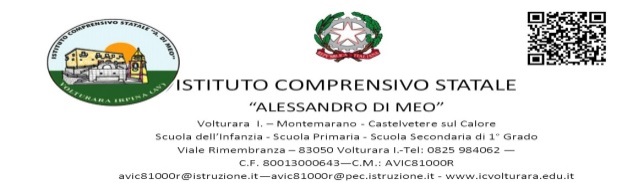 Fondo Istituzione scolastica a.s. 2018 - 2019:  dichiarazione ore aggiuntive per attività funzionali all’insegnamentoIl/la sottoscritto/a _______________________   docente a T.I. / T.D. in servizio nella sede _____________________________________⁮ posto comune          ⁮ sostegno          ⁮ lingua Inglese (primaria)            ⁮ IRCDichiara di avere effettuato le ore aggiuntive sotto elencate per attività funzionali all’insegnamento:Collaboratore D.S./ sostituz. D.S.                           n. ore _______Referente unico di plesso del D. S.                         n. ore _______Responsabile pronto soccorso                                n. ore _______Responsabile plesso                                              n. ore _______Tutor neoassunti                                                   n. ore _______Animatore Digitale/Team innovaz. Digitale               n. ore _______Commissioni	                                                         n. ore _______Presidente e segretario Intersez./interclasse           n. ore _______Coordinatore e segretario consigli classe                 n. ore _______Coordinatore sicurezza                                          n. ore _______Responsabile lab. Informatico/biblioteca                 n. ore _______Responsabile attività sportiva                                n. ore _______Referente RAV infanzia                                         n. ore _______Coordinatore intersez. Istituto per progetti Inf.       n. ore _______Organizzatore manifestazioni finali                        n. ore _______Referente rete ambito                                          n. ore _______Referente bullismo                                               n. ore _______Referente Invalsi e Progetto L. S.                          n. ore _______Documentarista                                                   n. ore _______Coordinatore didattica                                          n. ore _______Sportello ascolto                                                  n. ore _______Coordinatore classi scuola primaria                        n. ore _______Coordinatore dipartimenti                                     n. ore _______Istruzione domiciliare                                           n. ore _______                                                 TOTALE ORE _______  Volturara I.____________________                           FIRMA_____________________________Per la rendicontazione dei progetti FIS utilizzare l’Allegato 2.